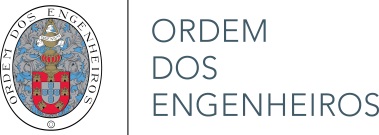 CANDIDATURA À OUTORGA DE MEMBRO SÉNIORCandidato à outorga de membro séniorNome:Especialidade:Número de cédula profissional:Data de admissão como membro efetivo:EVIDENCIAS DE ELEMENTOS QUE SE CONSIDEREM VALORATIVOS DO MÉRITO PROFISSIONAL DO CANDIDATO À OUTORGA DE MEMBRO SÉNIORPreencher de forma sucinta, mas completa, todos os campos de A a E.Se verificar necessidade de evidenciar elementos adicionais, deve colocá-los como anexos e referi-los no respetivo campo (deve estar igualmente evidenciado no Curriculum Vitae)A – Conhecimentos e compreensão sobre engenhariacontemplando:A1 – Evidencias de manutenção e ampliação de conhecimentos e novas tecnologiasA2 – Evidências de contributos para a inovaçãoEVIDENCIAS DE ELEMENTOS QUE SE CONSIDEREM VALORATIVOS DO MÉRITO PROFISSIONAL DO CANDIDATO À OUTORGA DE MEMBRO SÉNIORPreencher de forma sucinta, mas completa, todos os campos de A a E.Se verificar necessidade de evidenciar elementos adicionais, deve colocá-los como anexos e referi-los no respetivo campo (deve estar igualmente evidenciado no Curriculum Vitae)B – Capacidade de desenvolver e conceber projetos, sistemas, processos e serviçoscontemplando:B1 – Capacidade de identificar projetos e oportunidadesB2 – Capacidade de conceção e pesquisa na procura de soluções inovadorasB3 – Capacidade de implementar e gerir processos, bem como avaliar a sua eficáciaEVIDENCIAS DE ELEMENTOS QUE SE CONSIDEREM VALORATIVOS DO MÉRITO PROFISSIONAL DO CANDIDATO À OUTORGA DE MEMBRO SÉNIORPreencher de forma sucinta, mas completa, todos os campos de A a E.Se verificar necessidade de evidenciar elementos adicionais, deve colocá-los como anexos e referi-los no respetivo campo (deve estar igualmente evidenciado no Curriculum Vitae)C – Liderança, responsabilidade e gestãoContemplando:C1 - PlaneamentoC2 – Gerir, organizar, dirigir e controlar tarefas, recursos e pessoasC3 – Liderar equipas (melhorando os seus colaboradores e gerindo a mudança)C4 – Atenção à melhoria continua (valorizar a gestão da qualidade)C5 – Capacidades de liderança técnica no seu âmbito específico (com eventuais contributos à sociedade)EVIDENCIAS DE ELEMENTOS QUE SE CONSIDEREM VALORATIVOS DO MÉRITO PROFISSIONAL DO CANDIDATO À OUTORGA DE MEMBRO SÉNIORPreencher de forma sucinta, mas completa, todos os campos de A a E.Se verificar necessidade de evidenciar elementos adicionais, deve colocá-los como anexos e referi-los no respetivo campo (deve estar igualmente evidenciado no Curriculum Vitae)D – Capacidades de comunicação e interação pessoalcontemplando:D1 – Comunicação interpares, equipa e envolvente (na profissão e na sociedade)D2 – Capacidade de apresentar e discutir assuntos, propostas e processosD3 – Demonstrar capacidades pessoais e sociais de interação EVIDENCIAS DE ELEMENTOS QUE SE CONSIDEREM VALORATIVOS DO MÉRITO PROFISSIONAL DO CANDIDATO À OUTORGA DE MEMBRO SÉNIORPreencher de forma sucinta, mas completa, todos os campos de A a E.Se verificar necessidade de evidenciar elementos adicionais, deve colocá-los como anexos e referi-los no respetivo campo (deve estar igualmente evidenciado no Curriculum Vitae)E – Comprometimento com a profissãocontemplando:E1 – Demostrar comportamentos éticos e o cumprimento de requisitos legaisE2 – Adotar, fomentar, aplicar e gerir de forma obrigatória e implícita a segurança do trabalho e das soluçõesE3 – Contribuir para o desenvolvimento sustentável e a economia circularE4 - Demonstrar que perspetivas tem como engenheiro, sobre o seu desenvolvimento e atualização profissional para manter e desenvolver todas as competências previstas de A a EData: